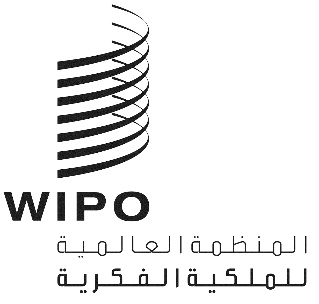 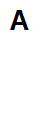 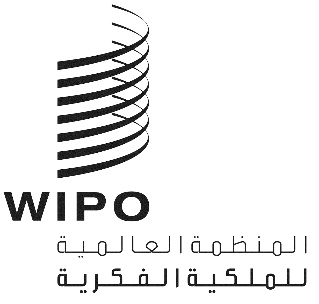 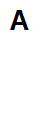 A/63/3 REV.الأصل: بالإنكليزيةالتاريخ: 6 يوليو 2022جمعيات الدول الأعضاء في الويبوسلسلة الاجتماعات الثالثة والستونجنيف، من 14 إلى 22 يوليو 2022قبول المراقبينمن إعداد الأمانةترد قائمة المراقبين الذين قُبلوا لحضور سلسلة الاجتماعات الثالثة والستين لجمعيات الدول الأعضاء في المنظمة العالمية للملكية الفكرية )الويبو( والاتحادات التي تديرها الويبو )الجمعيات( في الوثيقة A/63/INF/1 Rev.وبمجرد قبول المراقب حضور اجتماعات الجمعيات، يُدعى أيضاً لحضور اجتماعات اللجان أو الأفرقة العاملة أو الهيئات الفرعية التابعة للجمعيات، بنفس الصفة، إذا كان موضوعها ذا أهمية مباشرة لذلك المراقب.واتُّخذت أحدث القرارات المتعلقة بقبول المراقبين في اجتماعات الجمعيات في سلسلة الاجتماعات الثانية والستين لجمعيات الدول الأعضاء في الويبو، التي عُقدت في الفترة من 4 إلى 8 أكتوبر 2021 (الوثيقة A/62/13، الفقرة 32).ومنذ ذلك الحين، تلقى المدير العام طلبات بالمعلومات اللازمة، من كل الكيانات التالية لقبولها لحضور اجتماعات الجمعيات بصفة مراقب:المنظمات الدولية غير الحكومية "1" الجمعية الآسيوية لطلاب الحقوق (ALSA)؛"2" شبكة الخبراء العالمية المعنية بحقوق مستخدمي حق المؤلف )شبكة حقوق المستخدمين(؛"3" مجلس الابتكار.المنظمات الوطنية غير الحكومية  "1" الجمعية الأمريكية العربية للملكية الفكرية (AAIPA)؛"2" جمعية الإدارة الأرجنتينية للممثلين وفناني الأداء (SAGAI)؛"3" جمعية النهوض بالشعوب الأصلية ومعارفهم الأصلية (ADACO)؛"4" الجمعية الصينية للعلامات التجارية (CTA)؛"5" مركز القانون الرقمي (DLC)؛"6" Hiperderecho"7" جمعية InternetLab للبحوث في القانون والتكنولوجيا (InternetLab)؛"8" المعهد الإيطالي للخبراء الاستشاريين في الملكية الصناعية (OCPI)؛ "9" الجمعية الصينية لحماية البراءات (PPAC)؛ 	"10" ويكيميديا الأرجنتين؛  "11" ويكيميديا سويسرا – جمعية النهوض بالمعارف الحرة (Wikimedia CH)؛"12" ويكيميديا فرنسا – جمعية تبادل المعارف بحرية (Wikimédia France)؛"13" ويكيميديا ألمانيا – جمعية تعزيز المعارف الحرة (Wikimedia Germany)؛"14" (14) ويكيميديا إيطاليا - رابطة نشر المعرفة المفتوحة (Wikimedia Italy)؛"15" ويكيميديا جنوب أفريقيا (Wikimedia ZA)."16" ويكيميديا السويد.ويتضمن مرفقا هذه الوثيقة وصفاً موجزاً لكل هيئة من الهيئات المذكورة أعلاه – أهدافها وبنيتها وعضويتها.إن جمعيات الويبو، كل فيما يعنيها، مدعوة إلى اتخاذ قرار بشأن طلبات القبول، بصفة مراقب، الواردة من الهيئات المذكورة في الفقرة 4 من الوثيقة A/63/3 Rev.[يلي ذلك المرفقان]البيانات المتعلقة بالمنظمات الدولية غير الحكومية (استناداً إلى المعلومات الواردة من المنظمات المعنية)الجمعية الآسيوية لطلاب الحقوق (ALSA)المقر الرئيسي: تأسست الجمعية الآسيوية لطلاب الحقوق في عام 2003 ومقرها الرئيسي في كوتا ديبوك، إندونيسيا.الأهداف: تهدف الجمعية الآسيوية لطلاب الحقوق إلى ربط الوصل بين طلاب الحقوق من آسيا. وتطمح إلى تركيز رؤية عالمية على المستقبل الواعد لآسيا، لإذكاء الوعي بالعدالة وتسهيل الاعتراف بالمسؤوليات الاجتماعية لطلاب الحقوق. وتحفز الجمعية طلاب الحقوق على تنمية الروح الإبداعية من خلال شبكة من الأنشطة المشتركة بين طلاب الحقوق الآسيويين، وتشجع على تعزيز قدراتهم ليصبحوا ملمّين بالتوجهات الفكرية الدولية ومسؤولين اجتماعياً وملتزمين أكاديمياً ومهرة قانونياً.الهيكل التنظيمي: تتألف الجمعية الآسيوية لطلاب الحقوق من فروع وطنية ومحلية تديرها مجالس فروعها الوطنية والمحلية. والهيئة التنفيذية للجمعية الآسيوية لطلاب الحقوق هي في حد ذاتها المجلس الدولي ويتألف من ستة أعضاء منتخبين. وأعلى هيئة لصنع القرار في الجمعية الآسيوية لطلاب الحقوق هي الجمعية العامة التي تتألف من مندوبي الفروع الوطنية للجمعية. وتضم الجمعية أيضاً مجلس إدارة يتألف من ممثلين عن الفروع الوطنية، وهو ثاني أعلى هيئة لصنع القرار في الجمعية.العضوية: تتألف عضوية الجمعية الآسيوية لطلاب الحقوق من 17 فرعاً وطنياً.شبكة الخبراء العالمية المعنية بحقوق مستخدمي حق المؤلف )شبكة حقوق المستخدمين(المقر الرئيسي: تأسست شبكة حقوق المستخدمين في عام 2011 ومقرها الرئيسي في واشنطن العاصمة، الولايات المتحدة الأمريكية.الأهداف: الغرض من شبكة حقوق المستخدمين هو تعزيز البحث والتعليم والمساعدة التقنية التي تعزز مهمتها فيما يتعلق بالبحث والشهادات العامة بشأن قيمة "حقوق المستخدمين" في إطار قانون حق المؤلف المحلي والدولي.الهيكل التنظيمي: تتألف شبكة حقوق المستخدمين من باحثين وخبراء من جميع أنحاء العالم وتتألف من أمانة، هي حالياً برنامج عدالة المعلومات والملكية الفكرية التابع لكلية الحقوق في الجامعة الأمريكية في اشنطن، التي تعيّن لجنة توجيهية لإرشاد العمل اليومي لشبكة حقوق المستخدمين وتقديم تقارير عن أنشطتها خدمةً لأداء مهمتها.العضوية: تتألف عضوية شبكة حقوق المستخدمين من حوالي 190 شخصاً طبيعياً.مجلس الابتكارالمقر الرئيسي: تأسس مجلس الابتكار في عام 2020 ومقره الرئيسي في كوموغني، سويسرا.الأهداف: يهدف مجلس الابتكار إلى إذكاء الوعي فيما يتعلق بالابتكار والسياسات التي تدعم تطوير وتسويق التكنولوجيات الجديدة عبر مختلف القطاعات والبلدان. ولتعزيز هذه المهمة، ينظم مجلس الابتكار أنشطةً وينشر مقالات وتقارير عن مستجدات السياسات التي تؤثر على الابتكار. وفي هذا السياق، تعمل المنظمة أيضاً مع صانعي السياسات وغيرهم من أصحاب المصلحة لتعزيز البيئات اللازمة لتطوير الحلول التكنولوجية الجديدة ونشرها على الصعيد العالمي.الهيكل التنظيمي: الهيئات الإدارية لمجلس الابتكار هي الجمعية العامة وهي الهيئة العليا لصنع القرار، واللجنة وهي الهيئة المسؤولة عن الإشراف على تنفيذ الأنشطة اليومية للمنظمة. ويُمثِّل مجلس الابتكار خارجياً مديره التنفيذي الذي تعيّنه اللجنة.العضوية: تتألف عضوية مجلس الابتكار من 37 شخصاً اعتبارياً.[يلي ذلك المرفق الثاني]البيانات المتعلقة بالمنظمات الوطنية غير الحكومية (استناداً إلى المعلومات الواردة من المنظمات المذكورة)الجمعية الأمريكية العربية للملكية الفكرية (AAIPA)المقر الرئيسي: تأسست الجمعية الأمريكية العربية للملكية الفكرية في عام 2021 ومقرها الرئيسي في غراند رابيدز، ميشيغان، الولايات المتحدة الأمريكية.الأهداف: تهدف الجمعية الأمريكية العربية للملكية الفكرية إلى إذكاء الوعي الثقافي فيما يتعلق بحماية حقوق الملكية الفكرية من خلال حلقات العمل والمعارض والمسابقات والمؤتمرات. وتدعم المنظمة المخترعين، فضلاً عن الكتاب والفنانين، ولا سيما الشباب، في حماية ملكيتهم الفكرية.الهيكل التنظيمي: الهيئة الإدارية للجمعية الأمريكية العربية للملكية الفكرية هو مجلس الإدارة، الذي يتألف من ثلاثة أشخاص، بمن فيهم الرئيس وأمين الخزانة. العضوية: تتألف عضوية الجمعية الأمريكية العربية للملكية الفكرية من عشرة أشخاص طبيعيين.جمعية الإدارة الأرجنتينية للممثلين وفناني الأداء (SAGAI)المقر الرئيسي: تأسست جمعية الإدارة الأرجنتينية للممثلين وفناني الأداء في عام 2006 ومقرها الرئيسي في بوينس آيرس، الأرجنتين.الأهداف: جمعية الإدارة الأرجنتينية للممثلين وفناني الأداء هي منظمة أرجنتينية للإدارة الجماعية تمثل الممثلين وفناني الأداء على حد سواء. ويتمثل هدفها الرئيسي في تحصيل وتوزيع الإتاوات المتأتية من الأداء العلني للمصنفات السمعية البصرية لأعضاء الجمعية. علاوة على ذلك، تسعى الجمعية إلى تعزيز الفنون الاستعراضية وتعزيز قدرات الأعضاء عن طريق توفير دورات تدريبية ومنح دراسية من خلال مؤسستها.الهيكل التنظيمي: الاجتماع العام لجمعية الإدارة الأرجنتينية للممثلين وفناني الأداء هو الهيئة الرئيسية للكيان. وتُدار جمعية الإدارة الأرجنتينية للممثلين وفناني الأداء من قبل لجنة الإدارة، التي تتألف من 12 عضواً كحد أقصى، بما في ذلك الرئيس ونائب الرئيس والأمين ومساعد الأمين وأمين الخزانة ومساعد أمين الخزانة. وتُعنى لجنة الإشراف بالتدقيق وتتكون من ثلاثة أعضاء من المنظمة.العضوية: تتألف عضوية جمعية الإدارة الأرجنتينية للممثلين وفناني الأداء من 7479 شخصاً طبيعياً.جمعية النهوض بالشعوب الأصلية ومعارفهم الأصلية (ADACO)المقر الرئيسي: تأسست جمعية النهوض بالشعوب الأصلية ومعارفهم الأصلية في عام 2017 ومقرها الرئيسي في ليبرفيل، الغابون.الأهداف: تعزّز جمعية النهوض بالشعوب الأصلية ومعارفهم الأصلية التراث المادي وغير المادي للشعوب الأصلية وتمكّنها من تحمل مسؤولياتها والمشاركة في تنمية مجتمعها المحلي. ومن خلال السعي لتحقيق هذه الأهداف، تشجع الجمعية على التفاهم والتبادل لتطوير الأنشطة الاجتماعية والثقافية والاقتصادية. علاوة على ذلك، تقوم الجمعية بتطوير أنشطة ذات الصلة بالمساواة بين الجنسين والشباب والتنمية المستدامة، بما في ذلك الحلول المناسبة للمشاكل البيئية وتغير المناخ.الهيكل التنظيمي: هيئتا جمعية النهوض بالشعوب الأصلية ومعارفهم الأصلية هما الجمعية العامة والأمانة. والجمعية العامة هي الهيئة العليا لجمعية النهوض بالشعوب الأصلية ومعارفهم الأصلية وتتألف من أعضاء الجمعية. والأمانة هي الهيئة الإشرافية للجمعية وتمثلها في جميع مجالات عملها. وهي تتألف من الرئيس ونائب الرئيس والأمين العام ونائب الأمين العام وأمين الخزانة ونائب أمين الخزانة واللجان، وهي هيئات مساعدة تقع تحت مسؤولية الأمانة.العضوية: تتألف عضوية جمعية النهوض بالشعوب الأصلية ومعارفهم الأصلية من 41 شخصاً طبيعياً.الجمعية الصينية للعلامات التجارية (CTA)المقر الرئيسي: تأسست الجمعية الصينية للعلامات التجارية في عام 1994 ومقرها الرئيسي في بيجين، الصين.الأهداف: تهدف الجمعية الصينية للعلامات التجارية إلى تعزيز إنشاء حقوق الملكية الفكرية وحمايتها والانتفاع منها. وهي تهدف، في جملة أمور، إلى حماية الحقوق والمصالح المشروعة لأعضائها، وتؤدي وظيفة صلة وصل مع الحكومة. وتشجع الجمعية مشاركة الشركات المحلية في المنافسة الدولية عن طريق استخدام علاماتها التجارية ووسومها للنهوض بتنمية اقتصاد العلامات التجارية والوسوم في الصين. كما تشجع التنظيم الذاتي للقطاع لتعزيز تنميته المستدامة والسليمة، وتساهم في الاستراتيجيات الوطنية للعلامات التجارية والوسوم من خلال إذكاء الوعي العام بالعلامات التجارية والوسوم. وفي السياق الدولي، تعزز الجمعية تأثير العلامات التجارية الصينية، فضلاً عن الوسوم، وتعزز التعاون والتبادل مع المنظمات الدولية والمنظمات غير الحكومية الأجنبية بشأن العلامات التجارية والوسوم.الهيكل التنظيمي: الهيئة الرئيسية لصنع القرار في الجمعية الصينية للعلامات التجارية هي الجمعية العامة. والهيئة التنفيذية للجمعية العامة هي المجلس. ويمارس المجلس قيادة الجمعية الصينية للعلامات التجارية عندما لا تكون الجمعية العامة منعقدة. وتشمل الهيئات الأخرى للجمعية مجلساً دائماً ومجلساً للمشرفين. وتضم الجمعية رئيساً واحداً ومن 3 إلى 23 نائب رئيس وأمين عام واحد.العضوية: تتألف عضوية الجمعية الصينية للعلامات التجارية من 1160 شخصاً طبيعياً واعتبارياً.مركز القانون الرقمي (DLC)المقر الرئيسي: تأسس مركز القانون الرقمي في عام 2020 ومقره الرئيسي في جنيف، سويسرا.الأهداف: يعمل مركز القانون الرقمي باعتباره مركز خبرة في القانون الرقمي في جامعة جنيف. ويتناول جميع المسائل القانونية المتعلقة بالبيئة الرقمية وتكنولوجيا المعلومات والاتصالات من أجل فهم أثر البيئة الرقمية على القانون وممارسته، بما في ذلك الملكية الفكرية.الهيكل التنظيمي: الهيئة الإدارية لمركز القانون الرقمي هي مجلس الإدارة، الذي يتألف من تسعة أشخاص، بمن فيهم المدير.  العضوية: مركز القانون الرقمي ليس منظمة قائمة على العضوية.مؤسسة Hiperderechoالمقر الرئيسي: تأسست مؤسسة Hiperderecho في عام 2012 ويقع مقرها الرئيسي في ليما، بيرو.الأهداف: تهدف مؤسسة Hiperderecho إلى البحث وتيسير الفهم العام لاحترام حقوق الإنسان والحريات في الفضاءات الرقمية. وتشمل مجالات أبحاثها حرية التعبير والخصوصية والجنسانية والتكنولوجيا والديمقراطية وسد الفجوة الرقمية والكشف عن المعلومات العامة والنفاذ إلى المعرفة والملكية الفكرية.وتشارك مؤسسة Hiperderecho أيضًا في السياسة العامة والنضال، على سبيل المثال من خلال مراقبة اقتراحات إصلاح حق المؤلف في بيرو وتعزيز الحق في البحث في هذا السياق. وعلاوة على ذلك، تنظم Hiperderecho فعاليات ثقافية وأكاديمية تذكي من خلالها الوعي العام بهذه الأمور.الهيكل التنظيمي: الهيئات الإدارية لمؤسسة Hiperderecho هي الجمعية العامة ومجلس الإدارة، ويتألف من ثلاثة أشخاص.العضوية: تتكون عضوية مؤسسة Hiperderecho من 14 شخصًا طبيعيًا.جمعية InternetLab للبحوث في القانون والتكنولوجيا (InternetLab)المقر الرئيسي: تأسست InternetLab في عام 2014 ومقرها الرئيسي في ساو باولو، البرازيل.الأهداف: تعزز InternetLab النقاش الأكاديمي حول قضايا القانون والتكنولوجيا، وخاصة سياسات الإنترنت، وتهدف إلى إجراء بحوث متعددة التخصصات لتعزيز الحوار بين الأكاديميين والمهنيين وصانعي السياسات. وتقوم الجمعية بتطوير ودعم المشاريع التي تربط بين التكنولوجيا والقانون والسياسة وعلم النفس والاقتصاد والثقافة وحقوق الإنسان والتنمية والديمقراطية. ويشمل ذلك، في جملة أمور، تعزيز النفاذ إلى التعليم والثقافة والحفاظ على التراث الفني والأنشطة المتعلقة بحق المؤلف في البيئة الرقمية.الهيكل التنظيمي: تتألف InternetLab من خمس هيئات إدارية: الجمعية العامة والمجلس الاستشاري ومجلس الإدارة ولجنة التدقيق وأمين المظالم. والجمعية العامة هي الهيئة العليا لجمعية InternetLab وتبت في جميع القضايا المتعلقة بأهدافها. ومجلس الإدارة هو أعلى هيئة إدارة تنفيذية، ويتألف من أربعة أشخاص ويرأسه مدير تنفيذي. ويتألف المجلس الاستشاري من ثمانية أعضاء منتخبين، يقدمون المشورة للمجلس التنفيذي وكذلك الجمعية العامة بشأن جميع أنشطة جمعية InternetLab. وتشرف لجنة التدقيق على الإدارة المالية للجمعية. ويعمل أمين المظالم باعتباره هيئة مستقلة مسؤولة عن توجيه الاتهامات بسوء السلوك.العضوية: تتألف عضوية InternetLab من خمسة أشخاص طبيعيين.المعهد الإيطالي للخبراء الاستشاريين في الملكية الصناعية (OCPI)المقر الرئيسي: تأسس المعهد الإيطالي للخبراء الاستشاريين في الملكية الصناعية في عام 1981 ومقره الرئيسي في ميلانو، إيطاليا.الأهداف: مهمة المعهد هي المساهمة في تحسين نظام الملكية الصناعية. وهو يمثل المجتمع الإيطالي للاستشاريين في الملكية الصناعية أمام الهيئات المؤسسية الوطنية والدولية، وينظم أنشطة تثقيفية، ويحتفظ بسجل الاستشاريين المعتمدين في الملكية الصناعية.الهيكل التنظيمي: يُدير المعهد الإيطالي للخبراء الاستشاريين في الملكية الصناعية مجلساً يتألف من عشرة أعضاء، بمن فيهم الرئيس ونائب الرئيس. ويُنتخب المجلس من قبل الاجتماع العام لأعضاء المعهد ويضطلع بولاية مدتها ثلاث سنوات. ويعيّن رئيس محكمة ميلانو هيئة مستقلة، هي المجلس التأديبي، الذي يتألف من ثمانية أعضاء، لولاية مدتها ثلاث سنوات أيضاً.العضوية: تتألف عضوية المعهد الإيطالي للخبراء الاستشاريين في الملكية الصناعية من حوالي 1300 شخص طبيعي.الجمعية الصينية لحماية البراءات (PPAC)المقر الرئيسي: تأسست الجمعية الصينية لحماية البراءات في عام 2003 ومقرها الرئيسي في بكين، الصين.الأهداف: تتمثل مهمة الجمعية الصينية لحماية البراءات، في جملة أمور، في زيادة فهم واحترام الملكية الفكرية في المجتمع من خلال العمل الترويجي وإذكاء وعي المؤسسات وقدرتها في مجال الملكية الفكرية من خلال توفير التدريب. علاوة على ذلك، تساعد الجمعية أعضاءها على حماية حقوقهم ومصالحهم من خلال السبل البديلة لتسوية المنازعات وتعزز الابتكار بين أعضائها من خلال استخدام نظام الملكية الفكرية. وتشجع الجمعية أعضاءها على التنافس ضمن النطاق الذي تسمح به القوانين الوطنية، وكذلك اللوائح، وتهدف أيضاً إلى تعميق التفاهم المتبادل بين المؤسسات الصينية والأجنبية من خلال التعاون.الهيكل التنظيمي: الهيئة الإدارية العليا للجمعية الصينية لحماية البراءات هي الجمعية العامة، التي تضم جميع ممثلي المؤسسات الأعضاء فيها. وتنتخب مجلس الإدارة الذي يتألف من رئيس واحد ونائبين للرئيس.العضوية: تتألف عضوية الجمعية الصينية لحماية البراءات من أكثر من 400 شخص طبيعي واعتباري.ويكيميديا الأرجنتينالمقر الرئيسي: تأسست ويكيميديا الأرجنتين في عام 2008 ومقرها الرئيسي في بوينس آيرس، الأرجنتين.الأهداف: هدف ويكيميديا الأرجنتين هو تنفيذ البرامج والمبادرات التي تذكي الوعي وتعزز استخدام ومشاركة المواطنين في مشاريع ويكيميديا. وتعزز التعليم والنفاذ إلى الثقافة، وتخلق مساحات للتدريب على حقوق الإنسان على شبكة الإنترنت، وتعمل على إدماج أصوات أكثر تنوعاً تمثل واقع ومنظور أمريكا اللاتينية، ولا سيما الأرجنتين، في بناء المعارف الحرة.الهيكل التنظيمي: الهيئتان الإداريتان لويكيميديا الأرجنتين هما الجمعية العامة ومجلس الأمناء، ويتألفان من 12 عضواً، بما في ذلك الرئيس ونائب الرئيس والأمين وأمين الخزانة.العضوية: تتألف عضوية ويكيميديا الأرجنتين من 110 أشخاص طبيعيين.ويكيميديا سويسرا – جمعية النهوض بالمعارف الحرة (Wikimedia CH)المقر الرئيسي: تأسست ويكيميديا سويسرا في عام 2006 ومقرها الرئيسي في لامون، سويسرا.الأهداف: الغرض من ويكيميديا سويسرا هو دعم إنشاء وجمع وتوزيع المحتوى المفتوح بطريقة غير ربحية من أجل دعم التعليم وتكافؤ فرص النفاذ إلى المعارف. وتهدف الجمعية إلى دعم وتعزيز مشاريع ويكيميديا، مثل موسوعة ويكيبيديا الإلكترونية المجانية وقاعدة البيانات المتعددة الوسائط الخاصة بمنصة ويكيميديا كومنز ونسخة برنامج ويكيبيديا كيويكسWikipedia Kiwix خارج شبكة الإنترنت والعديد من المشاريع الأخرى مفتوحة المصدر. وبالشراكة مع مؤسسات تعليمية وثقافية مختلفة، تركز ويكيميديا سويسرا على ثلاثة مجالات رئيسية: التعليم؛ المعارض والمكتبات والأرشيفات والمتاحف ((GLAM؛ المجتمع المحلي وكذلك التوعية.الهيكل التنظيمي: أعلى هيئة لصنع القرار في ويكيميديا سويسرا هي الجمعية العامة، التي تبت في المسائل الأساسية لويكيميديا سويسرا، وتنتخب من أربعة إلى ستة أعضاء في مجلس الإدارة، بمن فيهم الرئيس. ويتألف المكتب التنفيذي من عضو واحد على الأقل، يعيّنه مجلس الإدارة، ويدير التشغيل اليومي للجمعية. ويجوز إنشاء مجلس استشاري يعيّن المجلس أعضاءه أو يعزلهم.العضوية: تتألف عضوية ويكيميديا سويسرا من 259 شخصاً طبيعياً واعتبارياً.ويكيميديا فرنسا - جمعية تبادل المعارف بحرية (Wikimédia France)المقر الرئيسي: تأسست ويكيميديا فرنسا في عام 2005 ومقرها الرئيسي في باريس، فرنسا.الأهداف: الهدف الرئيسي لويكيميديا فرنسا هو تسهيل تبادل المعارف بحرية. وتعترف الجمعية بالحق الأساسي في الحصول على المعلومات وتروّج لمفهوم عالم يتمتع فيه كل فرد بحرية النفاذ إلى مجموع المعارف البشرية. وتلتزم ويكيميديا فرنسا، ضمن حركة ويكيميديا، بتفكيف العوائق الاجتماعية والسياسية والتقنية التي تحول دون وصول الناس إلى المحتوى والمساهمة فيه.الهيكل التنظيمي: الهيئة العليا لويكيميديا فرنسا هي الجمعية العامة، التي تنتخب مجلس الإدارة، وتتألف من 12 عضواً، بما في ذلك الرئيس ونائب الرئيس وأمين الخزانة والأمين.العضوية: تتألف عضوية ويكيميديا فرنسا من 189 شخصاً طبيعياً واعتبارياً.ويكيميديا ألمانيا – جمعية النهوض بالمعارف الحرة (Wikimedia Germany)المقر الرئيسي: تأسست ويكيميديا ألمانيا في عام 2004 ومقرها الرئيسي في برلين، ألمانيا.الأهداف: الغرض من ويكيميديا ألمانيا هو تعزيز إنشاء وجمع ونشر المحتوى مفتوح المصدر بطريقة إيثارية من أجل تعزيز تكافؤ فرص النفاذ إلى المعارف والتعليم. وتدعم مشاريع ويكيميديا (بما في ذلك ويكيبيديا وويكي بيانات Wikidata وويكيميديا كومنز) ومجموعات متطوعيها. كما تعزز ويكيميديا ألمانيا الثقافة المفتوحة والتعليم وكذلك البحوث، وتدعو إلى وضع إطار قانوني يسهل النفاذ إلى المعارف.الهيكل التنظيمي: الهيئة العليا لويكيميديا ألمانيا هي الجمعية العامة. وتنتخب مجلس المتطوعين، الذي يتألف من سبعة أشخاص، ويؤدي وظائف إشرافية توجيهية، ويعيّن المدير التنفيذي للجمعية.العضوية: تتألف عضوية ويكيميديا ألمانيا من حوالي 100,000 شخص طبيعي.ويكيميديا ​​إيطاليا - جمعية نشر المعرفة المفتوحة (Wikimedia Italy)المقر الرئيسي: تأسست ويكيميديا ​​إيطاليا في عام 2005 ويقع مقرها الرئيسي في ميلانو بإيطاليا.الأهداف: تسعى ويكيميديا ​​إيطاليا إلى تحقيق الأغراض المدنية والتضامنية والمنفعة الاجتماعية، ولا سيما فيما يتعلق بزيادة النفاذ إلى المعرفة والتدريب من خلال نشر المعرفة والثقافة والنهوض بهما.في هذا السياق، تحث المؤسسة على الإنتاج الحر والتعاوني للمعرفة وجمعها ونشرها، فضلاً عن إذكاء الوعي بالقضايا الاجتماعية والفلسفية ذات الصلة. وتتعلق أنشطة ويكيميديا ​​إيطاليا، من بين أمور أخرى، بدعم ويكيبيديا ومشاريعها الشقيقة في إيطاليا، وكذلك OpenStreetMap ، والأحداث الفنية أو الترفيهية  والتدريب المهني.الهيكل التنظيمي: الاجتماع العام للأعضاء هو الهيئة الإدارية لويكيميديا ​​إيطاليا وينتخب مجلس الضامنين والهيئة الإشرافية ومجلس الإدارة الذي يتألف من خمسة أشخاص، بما في ذلك الرئيس ونائب الرئيس وأمين السر وأمين الصندوق وعضو مكلف بالاتصال بالأعضاء.العضوية: تتكون عضوية ويكيميديا ​​إيطاليا من 332 شخصًا طبيعيًا.ويكيميديا جنوب أفريقيا (Wikimedia ZA)المقر الرئيسي: تأسست ويكيميديا جنوب أفريقيا في عام 2012 ومقرها الرئيسي في كيب تاون، جنوب أفريقياالأهداف: الهدف من ويكيميديا جنوب أفريقيا هو تعزيز حركة المعارف الحرة في جنوب أفريقيا ودعم محرري ويكيبيديا المحليين. وتدير الجمعية الأنشطة التي تدعم نمو المجتمع المحلي من المتطوعين الذين يشاركون في حركة المعارف الحرة والذين ينمّون مجموعة المعارف الحرة المُتاحة للجمهور بحرية. وينطوي جزء من مهمتها المتمثلة في دعم مجتمعها المحلي على الدعوة إلى قانون لحق المؤلف يكون أكثر ملاءمةً لحركة المعارف الحرة مثل دعم اعتماد نظامي حق المؤلف "حرية البانوراما" و"الاستخدام العادل".الهيكل التنظيمي: الهيئة الإدارية لويكيميديا جنوب أفريقيا هي مجلس الأمناء، الذي يتم انتخابه في الاجتماع العام السنوي لأعضاء ويكيميديا جنوب أفريقيا. ويتألف المجلس من تسعة أشخاص، بمن فيهم رئيس. وإلى جانب مجلس الأمناء، تضم ويكيميديا جنوب أفريقيا أمين مؤسسة ومديراً تنفيذياً، وهذا الأخير هو أيضاً عضو في مجلس الأمناء.العضوية: تتألف عضوية ويكيميديا جنوب أفريقيا من حوالي 90 شخصاً طبيعياً واعتبارياً.ويكيميديا السويدالمقر الرئيسي: تأسست ويكيميديا السويد في عام 2007 ومقرها الرئيسي في ستوكهولم، السويد.الأهداف: تهدف ويكيميديا السويد إلى إتاحة المعرفة وإتاحتها للجميع من خلال منصات ويكيميديا، وعلى الأخص من خلال ويكيبيديا، واستخدامها متاح للجميع مجانا. وتعمل ويكيميديا السويد في إطار شراكات مع مؤسسات تعليمية وثقافية في السويد وعلى مستوى العالم. وتحمل على منصات ويكيميديا، وتدعم مجتمعات المتطوعين فيما يتعلق بالمعرفة المجانية، ويبلغ الجمهور العام بتشريعات حق المؤلف.الهيكل التنظيمي: ويكيميديا السويد هي الهيئة العليا لصنع القرار في الجمعية العامة السنوية. ويتكون مجلس إدارة ويكيميديا السويد من تسعة أعضاء.العضوية: تتكون عضوية ويكيميديا السويد من حوالي 500 شخص طبيعي واعتباري.[نهاية المرفق الثاني والوثيقة]